疫情防控重点保障企业财政贴息政策实施流程指引一、支持对象纳入全国性或地方性名单并获得央行专项再贷款支持的疫情防控重点保障企业。二、申请方式省级企业向省财政厅申请，市县企业向各市、县（市）财政部门申请。三、贴息标准    在人民银行专项再贷款支持金融机构提供优惠利率信贷的基础上，按疫情防控重点保障企业实际获得贷款利率的50%进行贴息，贴息期限不超过1年。四、政策实施流程图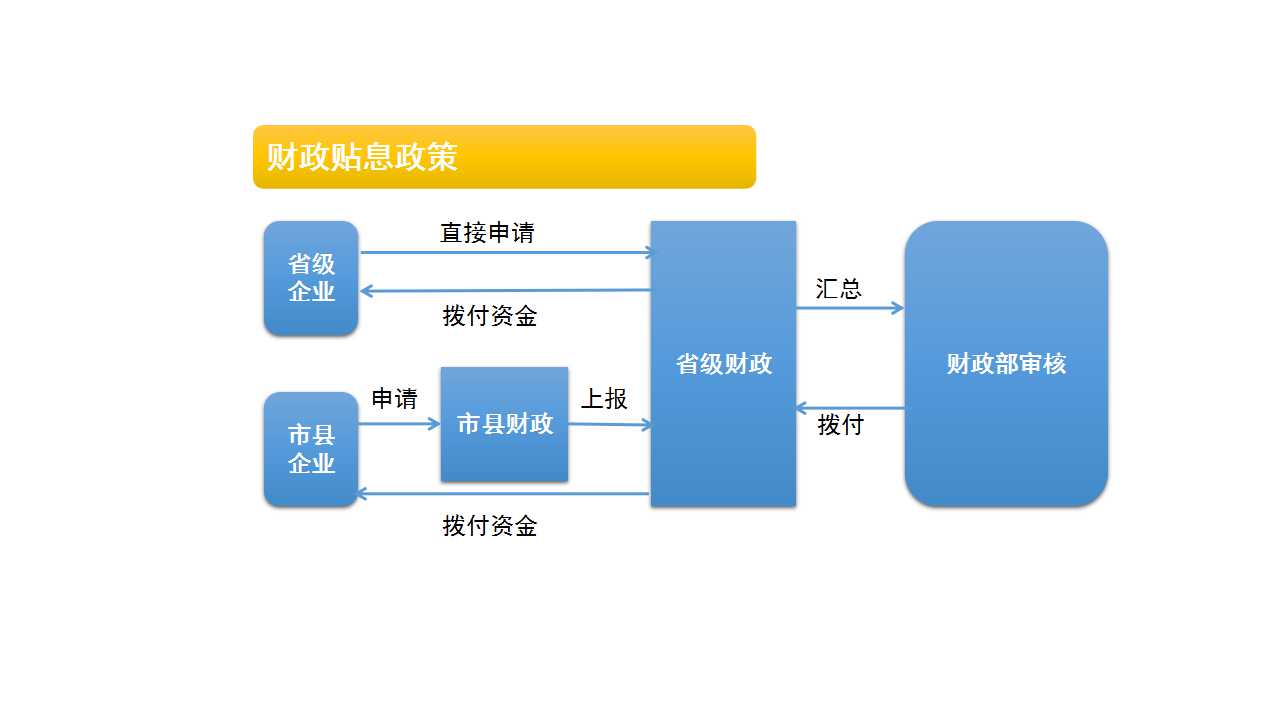 鼓励金融机构免除实体企业贷款利息政策实施流程指引一、支持对象在省疫情防控一级响应期间免除企业3个月及以上贷款利息的金融机构。二、申报方式符合条件的金融机构向所在地本级财政进行申请。三、奖补标准市县财政对符合条件的金融机构给予一定奖励，并将本地区政策执行情况报送省财政厅，省财政厅根据各地奖励情况酌情补助。    四、政策实施流程图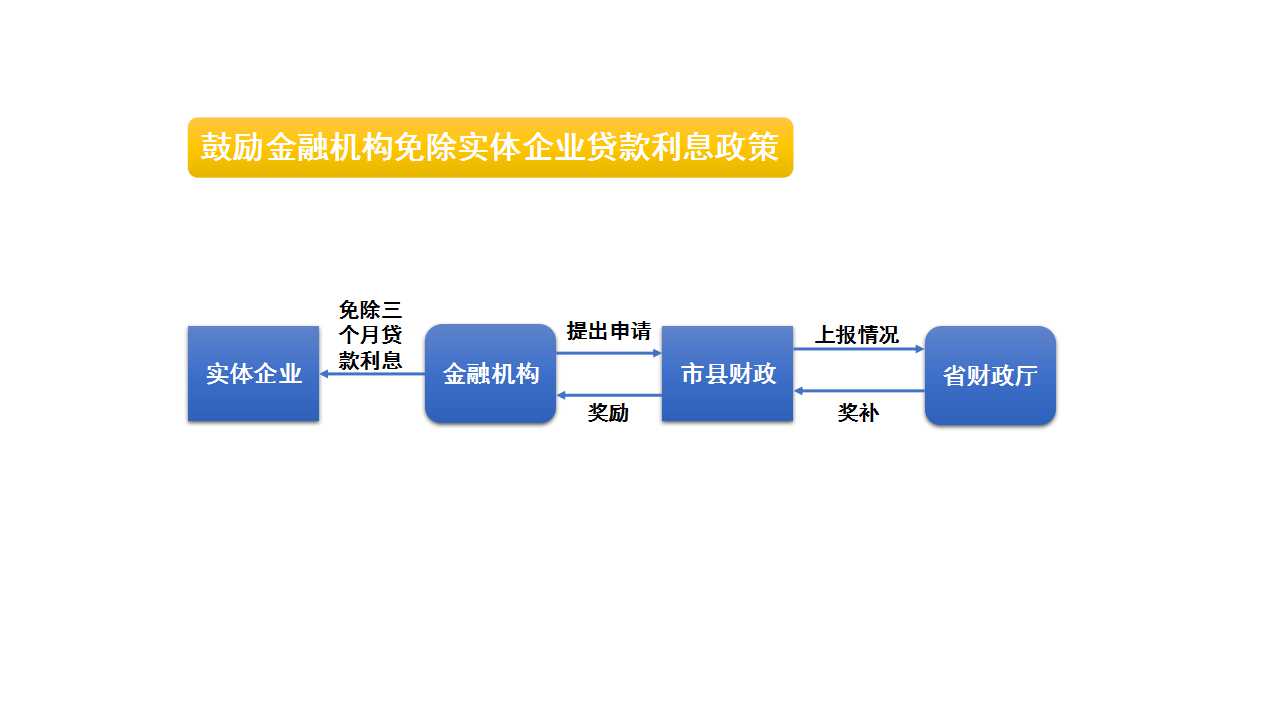 促进企业融资奖励政策实施流程指引一、支持对象对企业发行债务融资工具提供主承销服务的、创设信用风险缓释工具且不需要政策性担保机构提供反担保的、使用央行支小再贷款发放小微民营企业贷款符合条件的金融机构。二、申报方式参照《浙江省财政厅 中国人民银行杭州中心支行 浙江省地方金融监督管理局关于印发浙江省促进企业融资奖励办法的通知》（浙财金〔2019〕20号）执行。
    三、奖补标准省财政对企业发行债务融资工具提供主承销服务的金融机构，按其年度累计发行额的一定比例进行奖励，对承销民营企业债务融资工具等按2倍标准给予奖励；对创设信用风险缓释工具且不需要政策性担保机构提供反担保的金融机构，给予每个项目10—30万元奖励；对使用央行支小再贷款发放小微民营企业贷款符合条件的金融机构，按不超过再贷款使用金额的0.5%给予贴息性奖励。四、政策实施流程图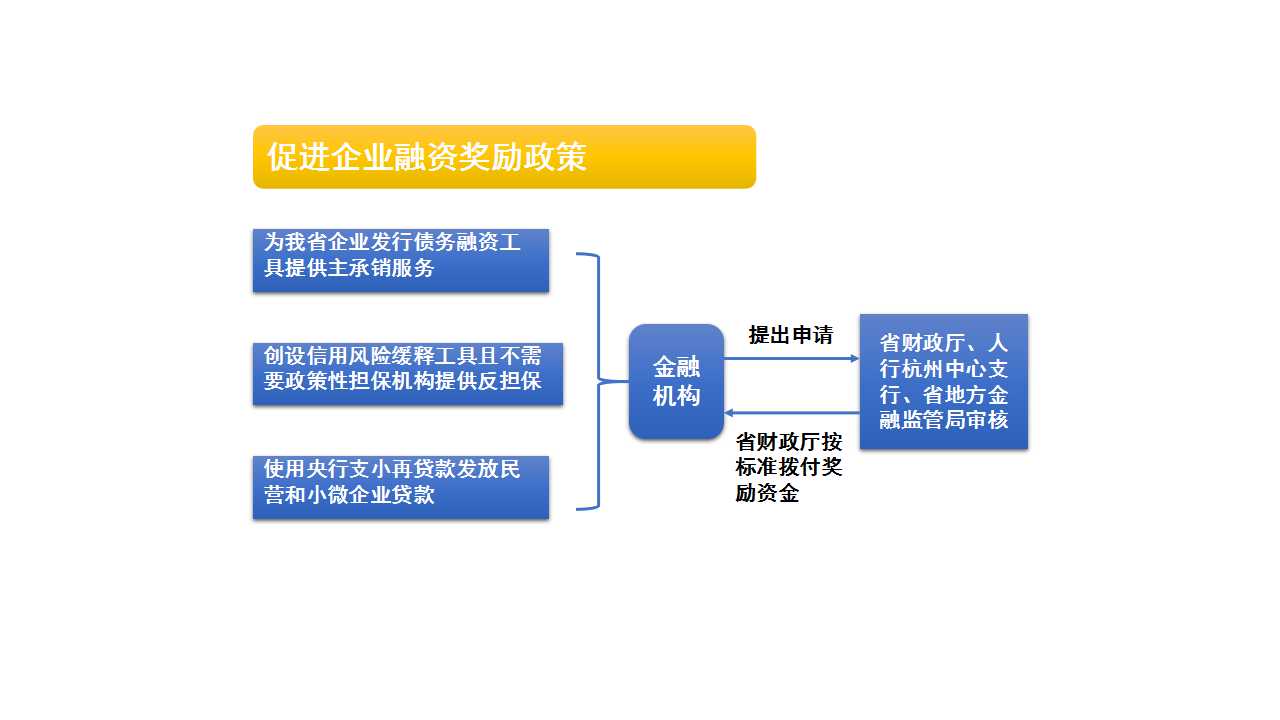 引导政府性融资担保机构降低担保和再担保费率政策实施流程指引一、支持对象省担保集团。二、申报方式省担保集团将省再担保公司免收再担保费清单报送省财政厅进行申报。
    三、奖补标准省再担保公司对市县政府性融资担保机构免收3个月再担保费，省财政厅给予专项补助。政策实施流程图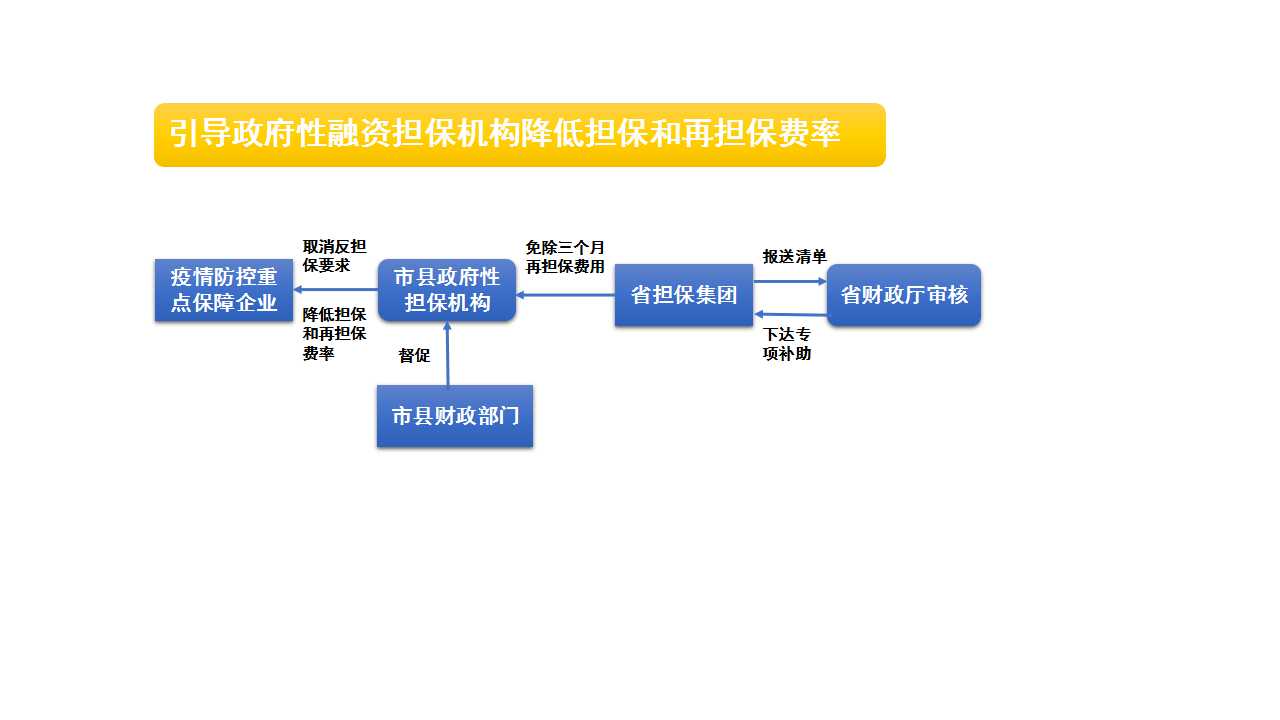 支持外贸稳定发展政策实施流程指引一、支持对象受疫情影响的外贸出口企业。二、支持期限自2020年2月10日至新冠肺炎疫情解除后再顺延3个月；出口信用保险、国际性展会、应对贸易诉讼三项暂不设期限。三、补助标准1.出口信用保险补助。对企业投保的出口信用保险保费给予50%补助,对通过统保平台的小微外贸企业给予保费全额补助。2.国际性展会补助。对自办类展会给予全额补助；对政策性重点展给予展位费80%补助。3.应对贸易诉讼补助。对企业应诉费用给予50%补助，补助限额500万元。4.因疫情影响已支付费用未能参加的展会，视同参展给予补助。5.对防疫物资出口转内销发生的外贸订单违约赔偿金额，扣除出口信用保险等赔付金额后，给予全额补助。四、政策实施流程图防疫物资进口免税政策实施指引一、享受范围承担卫生健康等政府主管部门组织的防控疫情物资进口任务的企业和单位。进口物资包括直接用于疫情防控的医用防护服、护目镜、口罩、医用面罩、医用帽子、医用手套、防护鞋套、红外线测温仪、检测试剂，消毒物品，救护车、防疫消毒用车、应急指挥车等防护和医疗物资。二、政策内容2020年1月1日至3月31日，对纳入名单的上述企业和单位进口的防控疫情物资免征进口关税；已征收的应免税款予以退还。三、部门分工建立由省财政厅、省卫生健康委、省经信厅、省商务厅共同参与的进口免税单位联合确认机制。省卫生健康委：提出防疫物资需求；对符合政策的进口单位名单进行确认。省经信厅：根据省卫生健康委所提需求，统筹防疫物资生产和储备情况，确定进口物资需求；对符合政策的进口单位名单进行确认。省商务厅：根据省经信厅的进口物资需求，组织相关企业实施进口；审核汇总全省符合政策的进口单位名单。省财政厅：发文将经三部门联合确认的进口单位名单函告省级海关、税务部门；对免税政策落实情况予以跟踪监督。海关、税务：对名单内的企业和防疫物资落实进口免税相关政策。四、工作流程图受疫情影响缓缴社保费政策实施流程指引一、申请对象在各地行政区域内，因疫情影响，面临暂时性生产经营困难，无力足额缴纳社会保险费的企业。二、实施期限本次受疫情影响依据省政府政策申请缓缴的，申请延期缴纳期限暂定到2020年5月31日，到期后是否延期，届时视疫情解除情况由税务机关统一调整。三、滞纳金和补缴期限缓缴期间不加收滞纳金，相关补缴手续应在疫情解除后3个月内完成。政策实施流程图失业保险稳岗返还政策实施流程指引一、扶持对象受疫情影响企业具体范围对象由失业保险统筹区人民政府在确保失业保险金发放的基础上，根据本统筹区稳岗返还可用资金规模、企业复工复产等情况综合确定，重点向中小微企业、受疫情影响较大行业企业倾斜，包括：第一产业；第二产业中的制造业、建筑业；第三产业中的交通运输、仓储和邮政业，住宿和餐饮业、教育业、文化旅游业等。二、裁员率要求稳岗返还失业保险费政策裁员率标准放宽至不高于全国城镇调查失业率控制目标（即5.5%），参保职工30人（含）以下的企业裁员率放宽至不超过企业参保职工总数20%。三、稳岗返还标准稳岗返还失业保险费标准为企业及其职工2019年度实际缴纳失业保险费的50%。稳岗返还社会保险费标准，对符合条件的企业可返还1—3个月不等的社会保险费，月返还标准按统筹区2019年12月企业及其职工缴纳的社会保险费入库数执行。四、政策落实时间各地确保3月10日前受疫情影响企业稳岗返还社会保险费政策基本落实到位，确有困难的，最晚不得迟于3月底。政策实施流程图疫情防控期间企业线上培训补贴政策实施流程指引一、培训补贴对象在受疫情影响期间停工半停工的各类企业，对职工（含在本企业的劳务派遣人员）开展的线上职业技能培训。平台企业（电商企业）以及新业态企业可参照执行。二、补贴方式和补贴标准此次线上培训补贴采取直补企业方式，不得补给个人或培训机构。补贴标准可按企业实际培训费用不超过95%的比例给予补贴，原则上每人每个培训项目实际补贴的培训费用不超过800元。企业职工每人可享受不超过3次补贴（同一职业同一等级不可重复享受）。三、补贴期限本次补贴政策执行期限自我省重大突发公共卫生事件一级响应之日起，至相关部门发布的疫情影响消除之日止。本通知下发前企业在疫情期间已开展的线上职业技能培训，经人力社保部门审核后可纳入补贴范围。政策实施流程图省级农产品稳产保供贷款政策性担保扶持政策实施流程指引一、扶持对象在各地行政区域内，经营期1年以上，无逃避债务、违法违纪等不良记录的新型农业经营主体均可申请，具体包括：家庭农场、种养大户、农民合作社（联合社）、农业社会化服务组织、小微农业企业、村集体经济组织、农业产业化联合体、国有农（林、渔）场等。二、担保机构根据疫情防控期间农产品稳产保供贷款担保政策性强的特点，参与农产品稳产保供贷款的担保机构为省农业融资担保有限公司（以下简称省农担公司）。三、贷款额度、期限和用途根据贷款主体实际情况，单户担保金额控制在10-300万元；贷款期限原则上不超过一年；贷款用途符合政策性农业信贷担保要求，并主要用于粮食、蔬菜、肉蛋奶等重要生活必需品的生产、收购、储存、加工、销售等。四、补助标准疫情防控一级响应期间，省农担公司对符合条件的农业经营主体新增贷款免收担保费；省财政厅根据省农担公司实际担保发生规模，在年度担保费用补助政策基础上，再按担保费率1%对省农担公司所免担保费给予补贴。五、政策实施流程图省级家禽和生鲜牛奶重点收购加工企业临时补助政策实施流程指引一、扶持对象按原订单（合同）收购本省活禽10万只以上的省内家禽养殖龙头企业（含农民专业合作社，下同）和定点屠宰企业，以及按原订单（合同）收购价或不低于当地政府确定的保护价收购省内奶农投售合格生鲜牛奶的省内乳品收购加工企业。二、实施期限实施期限为疫情防控应急响应期间，从2020年1月23日开始。三、补助标准对符合条件的省内家禽养殖龙头企业和定点屠宰企业，省财政按其实际收购量给予一次性临时补助，其中鸡、鸭、鹅每只补助2元，鸽每只补助1元；对符合条件的省内乳品收购加工企业，省财政按其实际收购量给予一次性临时补助，补助标准为每吨500元。各地可根据农产品稳产保供需要和企业收购进度，视情先行垫付补助资金；省财政将适时预拨部分资金，并在疫情防控应急响应结束后一次性清算拨付相应资金。四、政策实施流程图疫情防控期间减免企业房租措施流程指引一、支持对象    承租省级国有资产类经营性房产（包括各类开发区和产业园区、专业市场、工业厂房、创业基地及科技企业孵化器等）从事生产经营活动的企业（不含国有独资、控股企业）。二、申请方式与出租方签订减免房租协议，约定减免方式等。减免方式1.未支付出租方2、3月份房租的，一律不再支付；2.已支付房租的，可由出租方直接退付企业（如出租方已将房租上缴省财政的，可由出租方向省财政厅申请退付)。四、注意事项    1.出租方不得借机随意扩大减免范围、输送不当利益等行为。2.疫情防控期间，出租方不得随意终止合同；疫情防控结束后，不得随意提高租金。政策实施流程图疫情防控期间减免企业房租流程图